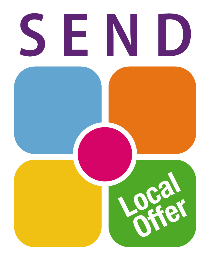 Appendix 5	INCLUSIVE SCHOOL EVALUATION FORM (ISEF)Progress made towards outcomesChild’s NameDate of BirthSchool/SettingSENCoReview DateReview numberOutcomeRating progress towards outcomes1 – fully met2 – Partially met3 – Not metEvidence required:(Progress Data - Assessments, standardised scores, teacher comments, etc.)1.123(Please circle)2.123(Please circle)3.123(Please circle)(Please add rows, as required, to represent all outcomes specified on the ISPP)Please summarise progress towards enabling the young person towards greater independence(Please add rows, as required, to represent all outcomes specified on the ISPP)Please summarise progress towards enabling the young person towards greater independence(Please add rows, as required, to represent all outcomes specified on the ISPP)Please summarise progress towards enabling the young person towards greater independenceParent / Carer’s viewParent / Carer’s viewParent / Carer’s viewPupil’s viewsPupil’s viewsPupil’s viewsRecommendations following EvaluationRecommendations following EvaluationOutcomes have been achieved.Pupil progress indicates that interventions have been successful. No further AIF funding is required.Yes / NoProgress has been made towards outcomes, but further AIF funding is requested.   To determine banding level please include a proposed costed provision map for the upcoming year.Yes / NoStaff member responsible for completing the evaluation formStaff member responsible for completing the evaluation formName:Designation: